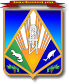 МУНИЦИПАЛЬНОЕ ОБРАЗОВАНИЕХАНТЫ-МАНСИЙСКИЙ РАЙОНХанты-Мансийский автономный округ – ЮграАДМИНИСТРАЦИЯ ХАНТЫ-МАНСИЙСКОГО РАЙОНАП О С Т А Н О В Л Е Н И Еот 21.04.2017                             			                                     № 116г. Ханты-МансийскОб установлении предельного уровнясоотношения среднемесячной заработной платы руководителей,их заместителей, главных бухгалтеров муниципальных учреждений и муниципального предприятия Ханты-Мансийского районаВ целях установления условий оплаты труда руководителей,                          их заместителей, главных бухгалтеров муниципальных учреждений                      и муниципального предприятия Ханты-Мансийского района в соответствии        с частью второй статьи 145 Трудового кодекса Российской Федерации, статьей 2  Федерального закона от 03.07.2016 № 347-ФЗ «О внесении изменений в Трудовой кодекс Российской Федерации», решением Думы Ханты-Мансийского района  от 17.02.2017 № 112  «О предельном уровне соотношения среднемесячной заработной платы руководителей,                          их заместителей, главных бухгалтеров муниципальных учреждений                             и муниципального предприятия Ханты-Мансийского района»:1. Установить предельный уровень соотношения среднемесячной заработной платы руководителей, их заместителей, главных бухгалтеров муниципальных учреждений Ханты-Мансийского района, формируемой за счет всех источников финансового обеспечения и рассчитываемой за календарный год, и среднемесячной заработной платы работников таких учреждений (без учета заработной платы соответствующего руководителя, его заместителей, главного бухгалтера) в кратности 1 к 4. 2. Установить предельный уровень соотношения среднемесячной заработной платы руководителя, его заместителей, главного бухгалтера муниципального предприятия «ЖЭК-3», формируемой за счет всех источников финансового обеспечения и рассчитываемой за календарный год, и среднемесячной заработной платы работников муниципального предприятия «ЖЭК-3» (без учета заработной платы соответствующего руководителя, его заместителей, главного бухгалтера) в кратности 1 к 6. 3. Опубликовать настоящее постановление в газете «Наш район» и разместить на официальном сайте администрации Ханты-Мансийского района.4. Настоящее постановление вступает в силу после его официального опубликования (обнародования).5. Контроль за выполнением постановления возложить на руководителей органов, осуществляющих функции и полномочия учредителя муниципальных учреждений Ханты-Мансийского района.И.о. главы Ханты-Мансийского района                                             Ф.Г.Пятаков